Wzór umowy									Załącznik nr 6Umowa w oparciu o postępowanie BGN.II.271.5.2023zawarta w dniu ………..2022 r. w Torzymiu , pomiędzy: Gminą Torzym ulica Wojska Polskiego 32, NIP: 927-14-52-983, REGON 970770439, zwaną w dalszej części umowy ZAMAWIAJĄCYM, w imieniu którego działają następujące osoby: 1. Ryszard Stanulewicz - Burmistrz Miasta i Gminy Torzym przy kontrasygnacie Skarbnika Gminy  — Wojciecha JunikaaFirmą …………………………………………………………………………………………………………………………………………………..NIP: …………………………………………… 		REGON: ………………………………………………..- zwanym w dalszej części umowy WYKONAWCĄ, reprezentowanym przez:………………………………………………………………………………………………………………………………………………………………Zgodnie z wynikiem przetargu podstawowego z dnia 08.04.2022 r. postępowanie znak: BGN.II.271.3.2022r. na wykonanie robót budowlanych obejmujących „Przebudowa dróg gminnych w Prześlicach oraz „Przebudowa dróg nr 006233F i drogi osiedlowej w Boczowie". zwany dalej „przedmiotem umowy” została zawarta umowa o następującej treści:§ 1 Przedmiot umowy1 . Zamawiający zleca a Wykonawca przyjmuje do wykonania roboty budowlane obejmujące przebudowę dróg gminnych nr 103730F, 103717F, 103721F, 103706F w Torzymiu oraz 6237F w Boczowie i 6239F w Gądkowie Wielkim”2. Rzeczowy zakres przedmiotu Umowy opisują:
1) Oferta Wykonawcy z dnia ….2023 r. stanowiąca załącznik nr 1 do Umowy,
2) Kosztorys ofertowy z dnia (wpisać dzień podpisania umowy) stanowiący załącznik nr 2 do Umowy,
3) Dokumentacja projektowa, stanowiąca załącznik nr 3 do Umowy,3. Przedmiot umowy wykonawca wykona z nowych i nieużywanych własnych materiałów. Materiały powinny odpowiadać, co do jakości wymogom wyrobów dopuszczonych do obrotu i stosowania w budownictwie zgodnie z określeniami art. 10 ustawy Prawo Budowlane.4. Wykonawca oświadcza, że nie będzie używał do realizacji przedmiotu umowy żadnych materiałów niedozwolonych przepisami szczególnymi.5. Zamawiający ma prawo żądać sprawdzenia jakości materiałów używanych do budowy jak również przedstawienia wyników tych badań.6. Wykonawca zobowiązuje się do wykonania wszystkich robót niezbędnych do realizacji przedmiotu umowy, niezależnie od tego czy wynikają wprost z dokumentów wymienionych w ust. 2-3§ 2 Plac budowy1 . Zamawiający przekazuje Wykonawcy teren budowy w dniu podpisania umowy. Przekazanie terenu budowy stwierdzone zostanie podpisanym protokołem.Wykonawca na swój koszt przygotuje składowiska, magazyny, pomieszczenia socjalne dla pracowników, ogrodzenie i zabezpieczenie terenu.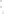 Wykonawca na swój koszt zabezpieczy korzystanie z potrzebnych mediów, w tym wody, energii elektrycznej.Wykonawca w pełni ponosi odpowiedzialność za zdarzenia mające miejsce na placu budowy.Wykonawca przejmuje pełną odpowiedzialność za znajdujące się w obrębie placu budowy infrastrukturę techniczną.Wykonawca po zakończeniu prac uporządkuje teren budowy i przekaże go Zamawiającemu w dniu odbioru robót.§ 3 Terminy realizacji. 1.Termin protokolarnego przekazania terenu budowy nastąpi w terminie do 14 dni od daty podpisania niniejszej umowy. W dniu przekazania terenu budowy Zamawiający przekaże Wykonawcy oryginały dokumentacji technicznej (dokumentacja projektowa, STWiORB).2. Wykonawca zobowiązany jest wykonać przedmiot niniejszej umowy:• rozpoczęcie robót – od dnia przekazania placu budowy; • zakończenie całości robót – w terminie do 30 czerwca 2024 r.§ 4 Funkcje techniczneZamawiający powierza funkcję prowadzącą nadzór w osobie:	tel. ………… działającego w granicach umocowania określonego przepisami ustawy z dnia 7 lipca 1994 r. Prawo Budowlane.Wykonawca ustanawia Kierownika Budowy w osobie ………………………………………………………….§ 5 Wynagrodzenie1. Wynagrodzenie z tytułu wykonania przedmiotu umowy określonego § 1 wynosi zgodnie ze złożoną ofertą w przetargu …………… zł brutto (słownie: ………………. złotych …/100) w tym podatek VAT w wysokości wynikającej z obowiązujących przepisów prawa. Na dzień zawarcia umowy stawka podatku VAT wynosi 23%.Wynagrodzenie określone w ust. 1., zawiera wszystkie koszty związane z realizację obiektu budowlanego stanowiącego przedmiot niniejszej umowy, o którym mowa w § 1, wynikające z dokumentacji projektowej.W przypadku zmniejszenia zakresu rzeczowego i nie wykonania elementów określonych w kosztorysie ofertowym zadań Zamawiający dokona korekty wynagrodzenia na podstawie cen jednostkowych przedstawionych przez Wykonawcę w złożonej ofercie (kosztorysie ofertowym).Jeżeli w wyniku pomiarów, o których mowa w § 7 ust. 1 pkt. 14 stwierdzony zostanie w protokole konieczności większy zakres rzeczowy robót niż to określono w kosztorysie ofertowym, Zamawiający dokona korekty wynagrodzenia na podstawie cen jednostkowych przedstawionych przez Wykonawcę w tym kosztorysie w drodze stosownego aneksu.Jeżeli dla kompleksowego wykonania zadania należy zgodnie z protokołem konieczności wykonać dodatkowe elementy nie ujęte w kosztorysie ofertowym Zamawiający dokona korekty wynagrodzenia według następującej zasady: Wykonawca powinien przedłożyć do akceptacji Zamawiającego kalkulację ceny jednostkowej tych robót z uwzględnieniem cen czynników produkcji nie wyższych od średnich cen materiałów, sprzętu i transportu publikowanych w wydawnictwie „Sekocenbud” w miesiącu, w którym kalkulacja jest sporządzana oraz nakładów rzeczowych określonych w Katalogach Nakładów Rzeczowych (KNR), a w przypadku robót, dla których nie określono nakładów rzeczowych w KNR, wg innych ogólnie stosowanych katalogów lub nakładów własnych zaakceptowanych przez Zamawiającego. Jeżeli cena jednostkowa przedłożona przez Wykonawcę do akceptacji Zamawiającemu będzie skalkulowana niezgodnie z postanowieniami niniejszego pkt. Zamawiający wprowadzi korektę.§ 6 Warunki płatnościZamawiający wypłaci Wykonawcy w terminie 7 dni za wykonany pierwszy etap robót wynagrodzenie w wysokości nie niższej niż 10% wartości wynagrodzenia wynikającego z przedmiotowej umowy.Zamawiający wypłaci Wykonawcy w terminie 35 dni za wykonany drugi etap robót wynagrodzenie w wysokości nie wyższej niż 50% otrzymanego dofinansowania wynikającego z otrzymanej promesy.Zapłata pozostałej wynikającej z umowy kwoty wynagrodzenia za wykonanie przedmiotu zamówienia nastąpi po jego prawidłowym wykonaniu i końcowym odbiorze technicznym robót. Płatność nastąpi na podstawie faktury przedstawionej przez Wykonawcę w terminie nie dłuższym niż 35 dni od dnia odbioru inwestycji przez Zamawiającego.Faktura wystawiona bezpodstawnie lub nieprawidłowo zostanie zwrócona Wykonawcy, Termin płatności rozpoczyna swój bieg od dnia otrzymania przez Zamawiającego prawidłowo wystawionej faktury.Za dzień zapłaty uznaje się dzień obciążenia rachunku bankowego Zamawiającego.Zamawiający zapłaci należne wynagrodzenie za wykonanie przedmiotu umowy na konto Wykonawcy Nr ………………………………………………………………………………………………………………………………Bezpośrednie płatności wynagrodzenia należnego Podwykonawcom lub dalszym Podwykonawcom za wykonane roboty budowlane, dostawy lub usługi Zamawiający będzie realizował na zasadach określonych w § 8 Umowy na konta bankowe Podwykonawców lub dalszych Podwykonawców.Wykonawca jest zobowiązany przedłożyć wraz z rozliczeniami należnego mu wynagrodzenia oświadczenia Podwykonawców lub dowody dotyczące zapłaty wynagrodzenia Podwykonawcom (dalszym Podwykonawcom), których termin upłynął w danym okresie rozliczeniowym. Oświadczenia, należycie podpisane przez osoby upoważnione do reprezentowania składającego je Podwykonawcy lub dowody powinny potwierdzać brak zaległości Wykonawcy w uregulowaniu wszystkich wymagalnych wynagrodzeń Podwykonawców wynikających z umów o podwykonawstwo.Kwoty wypłacone Podwykonawcom na podstawie dokumentów wymienionych w ust. 6 pomniejszać będą należności Wykonawcy wskazane na fakturze.10.  W przypadku, gdy Podwykonawca nie zafakturował żadnych robót w danym okresie rozliczeniowym, Wykonawca załączy do faktury oświadczenie Podwykonawcy potwierdzające tę okoliczność, wówczas cała kwota wynikająca z faktury zostanie wypłacona Wykonawcy.11.  Do faktury końcowej za wykonanie przedmiotu Umowy, Wykonawca dołączy dodatkowo oświadczenia Podwykonawców o wystawieniu przez nich faktur VAT na wszystkie wykonane przez nich roboty zgodnie z zawartymi umowami o podwykonawstwo.12.  Ewentualne spory o roszczenia cywilnoprawne wynikające z niniejszej umowy, w których zawarcie ugody jest dopuszczalne, mediacje lub inne formy polubownego rozwiązania sporu rozstrzygane będą przed Sądem Polubownym przy Prokuratorii Generalnej Rzeczypospolitej Polskiej, wybranym mediatorem albo osobą prowadzącą inne polubowne rozwiązanie sporu.§ 7 Obowiązki Wykonawcy i Zamawiającego1. Wykonawca zobowiązuje się do :1 Wykonania przedmiotu umowy określonego § 1 zgodnie z warunkami przetargu zawartymi w specyfikacji istotnych warunków zamówienia, dokumentacją projektową, wymogami Prawa Budowlanego, przepisami techniczno-budowlanymi oraz obowiązującymi normami i zasadami wiedzy technicznej.Usunięcia ewentualnie powstałych usterek i wad wykonawczych w terminie wynikającym z niniejszej umowy.Opracowania kompletnej dokumentacji powykonawczej i przekazanie jej Zamawiającemu na 3 (trzy) dni przed terminem zgłoszenia do odbioru końcowego całego zamówienia.Zorganizowania placu budowy, w tym: wykonanie komunikacji, ogrodzeń, instalacji, zabudowań prowizorycznych i wszystkich innych czynności niezbędnych do właściwego wykonania prac. Wykonawca zobowiązany jest zabezpieczyć i oznakować prowadzone roboty oraz dbać o stan techniczny i prawidłowość oznakowania przez cały czas trwania realizacji zadania. Wykonawca ponosi pełną odpowiedzialność za teren budowy od chwili przejęcia placu budowy.Koordynacji prac realizowanych przez podwykonawców.Przygotowania obiektów i wymaganych dokumentów we wszystkich branżach, łącznie z dokumentacją powykonawczą do dokonania odbioru przez Zamawiającego.Przestrzegania przepisów bhp i ppoż.Zapewnienia kadry i nadzoru z wymaganymi uprawnieniami.Zapewnienia sprzętu spełniającego wymagania norm technicznych.10. Utrzymania porządku na placu budowy w czasie realizacji prac zapewniającego bezpieczeństwo na i wokół placu budowy.11.  Dostarczenia wszystkich niezbędnych dokumentów leżących po stronie Wykonawcy, potrzebnych od uzyskania pozwolenia na użytkowanie obiektu stanowiącego przedmiot umowy.12. Zapewnienia wykonania i kierowania robotami specjalistycznymi objętymi umową przez osoby posiadające stosowane kwalifikacje zawodowe i uprawnienia budowlane.13. Przeprowadzenie i przedstawienie zamawiającemu wyników wymaganych przepisami badań, pomiarów oraz niezbędnych atestów, świadectw, certyfikatów i innych dokumentów stwierdzających jakość wbudowanych materiałów,14. Sporządzenie kosztorysu uproszczonego powykonawczego.Stosowanie w czasie realizacji przedmiotu umowy wszystkich przepisów dotyczących ochrony środowiska naturalnego, utylizacji odpadów. Ewentualne opłaty i kary za naruszenie w trakcie realizacji robót norm i przepisów dotyczących ochrony środowiska obciążają wykonawcę.Utrzymanie w czasie realizacji robót terenu budowy, z dążeniem do minimalizacji przeszkód komunikacyjnych, bieżące usuwanie zbędnych materiałów, odpadów i śmieci. Wykonawca musi posiadać dokumenty potwierdzające przyjęcie odpadów przez składowiska i dokonanie stosownych opłat.Odpowiedzialność za ewentualne szkody wobec zamawiającego oraz osób trzecich wynikłe na skutek prowadzenia robót lub innych działań wykonawcy.19. Ponoszenie odpowiedzialności oraz strzeżenie przed uszkodzeniem i kradzieżą materiałów przeznaczonych do wykonania robót od chwili rozpoczęcia robót do zakończenia realizacji przedmiotu umowy (m.in. utrzymanie ich w ciągu całego okresu trwania budowy w należytym stanie i podjęcie wszelkich środków zapobiegawczych, aby nie zostały zniszczone lub skradzione biorąc pod uwagę ryzyko istniejące na budowie).20. Naprawienie na własny koszt strat lub uszkodzeń w robotach i materiałach powstałych w okresie, w którym wykonawca był za nie odpowiedzialny, niezależnie od przyczyn ich powstania.21 . Zapewnienie potrzebnego oprzyrządowania, wymaganego do badania jakości materiałów, jakości robót wykonywanych z tych materiałów.Ponoszenie odpowiedzialności także za szkody i straty spowodowane przez siebie podczas usuwania wad w okresie gwarancji i rękojmi.W przypadku zniszczenia lub uszkodzenia już wykonanych robót albo ich części bądź urządzeń — naprawienie ich i doprowadzenie do stanu poprzedniego na koszt własny.Zabezpieczenie dróg prowadzących na teren budowy od uszkodzeń, które może spowodować transport i sprzęt wykonawcy. W szczególności dostosowanie się do obowiązujących ograniczeń obciążeń osi pojazdów podczas transportu materiałów sprzętu do i z terenu budowy, aby nie spowodował on szkód na drogach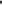 Sprzątanie na bieżąco dróg i ulic z zanieczyszczeń powstałych od jazdy i pracy sprzętu i środków transportu wykonawcy, jego podwykonawców i dostawców, a w przypadku spowodowania jakichkolwiek uszkodzeń ich natychmiastową naprawę.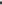 Uporządkowanie terenu budowy i przekazanie go po zakończeniu robót zamawiającemu w terminie odbioru robót.Powiadomienia mieszkańców, zakładów usługowych i gestorów sieci o prowadzonych robotach i utrudnieniach z tym związanych nie później niż na 7 dni przed przystąpieniem do robót.Udziału w naradach koordynacyjnych, w celu omówienia postępów prac oraz uwag i problemów, jakie powstały w trakcie realizacji przedmiotu umowy, w miejscu wskazanym przez zamawiającego. Terminy narad będą ustalane przez zamawiającego według potrzeb.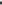 Zapłaty należnego wynagrodzenia Podwykonawcom, jeżeli wykonawca korzysta z Podwykonawców.Wykonawca lub/i wskazany przez niego Podwykonawca zobowiązuje się do tego, by wszyscy pracownicy wykonujący roboty budowlane w ramach niniejszego zamówienia byli w okresie realizacji umowy zatrudnieni na podstawie umowy o pracę w rozumieniu art. 22 ustawy z dnia 26 czerwca 1974 r. - Kodeks pracy (Dz. U. z 2014 r., poz. 1502 z późn. zm.). W celu potwierdzenia spełnienia niniejszego wymogu, Wykonawca lub/i wskazany przez niego Podwykonawca, zobowiązany jest złożyć przed rozpoczęciem robót budowlanych, nie później niż w terminie 10 dni od dnia podpisania umowy, oświadczenie o wykonywaniu wskazanych przez Zamawiającego czynności przez osoby zatrudnione na podstawie umowy o pracę w rozumieniu art. 22 Kodeksu Pracy oraz poświadczonej za zgodność z oryginałem kopii umowy o pracę zatrudnionego pracownika.2. Do praw i obowiązków Zamawiającego należy:1. Przekazanie terenu budowy oraz dokumentacji projektowej w terminie określonym w § 2 ust. 1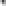 2 Zapewnienie nadzoru inwestorskiego.3. Możliwość dokonania kontroli w zakresie określonym w art. 95 i 134 ust. 2 pkt 14 ustawy z dnia 11 września 2019 r. Prawo zamówień publicznych ( Dz.U. z 2021 r. poz. 1129 ze zm., zwana dalej „ustawą Pzp”§ 8 PodwykonawcyWykonawca powierzy Podwykonawcom wykonanie następujących Robót budowlanych……………Zlecenie wykonania części robót podwykonawcom nie zmienia zobowiązań wykonawcy wobec zamawiającego za wykonanie tej części robót.Wykonawca jest odpowiedzialny za działania, zaniechania uchybienia i zaniedbania podwykonawców i jego pracowników w takim samym stopniu, jakby to były działania, zaniechania, uchybienia lub zaniedbania jego własnych pracowników.Z zastrzeżeniem przypadku, w którym Zamawiający nałożył obowiązek osobistego wykonania przez Wykonawcę kluczowych części zamówienia na roboty budowlane w SWZ, Wykonawca może:powierzyć realizację części zamówienia Podwykonawcom, mimo nie wskazania w ofercie takiej części do powierzenia podwykonawcom;wskazać inny zakres Podwykonawstwa, niż przedstawiony w Ofercie;wskazać innych Podwykonawców niż przedstawieni w Ofercie;zrezygnować z PodwykonawstwaW przypadku, gdy zmiana lub rezygnacja z Podwykonawcy, dotyczy podmiotu, na którego zasoby Wykonawca powoływał się na zasadach określonych w art. 462 ust. 7 ustawy Pzp, w celu wykazania spełniania warunków udziału w postępowaniu Wykonawca jest zobowiązany wykazać Zamawiającemu, iż proponowany inny Podwykonawca lub Wykonawca samodzielnie spełniają je w stopniu nie mniejszym niż wymagany w trakcie postępowania o udzielenie zamówienia.5, Umowa o podwykonawstwo nie może zawierać postanowień:uzależniających uzyskanie przez Podwykonawcę płatności od Wykonawcy od zapłaty przez Zamawiającego Wykonawcy wynagrodzenia obejmującego zakres robót wykonanych przez Podwykonawcę;niezgodnych z art. 463 ustawy Pzp,określających termin zapłaty wynagrodzenia dłuższy niż 30 dni od dnia doręczenia wykonawcy, podwykonawcy, lub dalszemu podwykonawcy faktury lub rachunku potwierdzających wykonanie zaleconej podwykonawcy lub dalszemu podwykonawcy dostawy, usługi lub roboty budowlanejZawarcie Umowy o podwykonawstwo, a także projektu jej zmian, której przedmiotem są roboty budowlane musi być poprzedzone akceptacją projektu tej umowy przez Zamawiającego, natomiast przystąpienie do realizacji robót budowlanych przez Podwykonawcę musi być poprzedzone akceptacją Umowy o podwykonawstwo przez Zamawiającego.Wykonawca, podwykonawca lub dalszy podwykonawca zamierzający zawrzeć umowę o podwykonawstwo, której przedmiotem są roboty budowlane, jest obowiązany w trakcie realizacji zamówienia do przedłożenia zamawiającemu projektu tej umowy, a także jej zmian, nie później niż 14 dni przed jej zawarciem, przy czym podwykonawca lub dalszy podwykonawca jest zobowiązany dołączyć zgodę wykonawcy na zawarcie umowy o podwykonawstwo o treści zgodnej z projektem umowy,Jeżeli Zamawiający w terminie 30 dni od dnia przedłożenia mu projektu Umowy o Podwykonawstwo, a także projektu jej zmian, której przedmiotem są roboty budowlane nie zgłosi na piśmie zastrzeżeń, uważa się, że zaakceptował ten projekt umowy.Zamawiający zgłosi zastrzeżenia lub sprzeciw w przypadku przedłożenia Umowy o podwykonawstwo, której przedmiotem są roboty budowlane, nie spełniającej warunków określonych w ust. 5.Po akceptacji projektu Umowy o podwykonawstwo, której przedmiotem są roboty budowlane lub po bezskutecznym upływie terminu na zgłoszenie przez Zamawiającego zastrzeżeń do tego projektu, Wykonawca przedłoży poświadczonej za zgodność z oryginałem kopii zawartej umowy o podwykonawstwo i jej zmian w terminie 7 dni od dnia zawarcia tej Umowy, jednakże nie później niż na 7 dni przed dniem rozpoczęcia realizacji robót budowlanych przez Podwykonawcę.Jeżeli Zamawiający w terminie 30 dni od dnia przedłożenia Umowy o podwykonawstwo, której przedmiotem są roboty budowlane, nie zgłosi na piśmie sprzeciwu w przypadkach o których mowa w ust. 5, uważa się, że zaakceptował tę umowę.Wykonawca, podwykonawca lub dalszy podwykonawca jest zobowiązany do każdorazowego przedkładania Zamawiającemu w terminie 7 dni od dnia zawarcia poświadczoną za zgodność z oryginałem kopię zawartej Umowy o podwykonawstwo, oraz jej zmian, której przedmiotem są dostawy lub usługi, w celu weryfikacji, czy wskazane w niej terminy zapłaty wynagrodzenia nie są dłuższe niż 30 dni, z wyłączeniem umów o podwykonawstwo o wartości mniejszej niż 0,5% wartości Umowy. Wyłączenie, o którym mowa w zdaniu pierwszym nie dotyczy umów o podwykonawstwo o wartości większej niż 50.000,00 zł.W przypadku, o którym mowa w ust. 13 jeżeli termin zapłaty wynagrodzenia jest dłuższy niż 30 dni zamawiający poinformuje o tym wykonawcę, podwykonawcę lub dalszego podwykonawcę i wezwie do doprowadzenia do zmiany tej umowy w terminie 5 dni od dnia przesłania wezwania pod rygorem zapłaty kary umownej , o której mowa w SI 1 ust. 1 pkt 4) UmowyWykonawca jest zobowiązany do zapłaty wynagrodzenia należnego Podwykonawcy w terminach płatności określonych w Umowie podwykonawstwo.Wykonawca, podwykonawca lub dalszy podwykonawca przedłoży, wraz z projektem Umowy z podwykonawstwo, odpis z Krajowego Rejestru Sądowego Podwykonawcy lub inny dokument właściwy z uwagi na status prawny Podwykonawcy, potwierdzający uprawnienia osób zawierających umowę w imieniu Podwykonawcy do jego reprezentowania.Do zmian postanowień umów o dalsze podwykonawstwo stosuje się zasady mające zastosowanie przy zawieraniu Umowy o PodwykonawstwoZamawiający dokona bezpośredniej zapłaty wymagalnego wynagrodzenia przysługującego podwykonawcy, który zawarł zaakceptowana przez zamawiającego umowę o podwykonawstwo, której przedmiotem są roboty budowlane, lub który zawarł przedłożona zamawiającemu umowę o podwykonawstwo, której przedmiotem są dostawy lub usługi, w przypadku uchylenia sie od obowiązku zapłaty odpowiednio przez wykonawcę, podwykonawcę zamówienia na roboty budowlane. Wynagrodzenie to, dotyczy wyłącznie należności powstałych po zaakceptowaniu przez zamawiającego umowy o podwykonawstwo, której przedmiotem są roboty budowlane, lub po przedłożeniu zamawiającemu poświadczonej za zgodność z oryginałem kopii umowy o podwykonawstwo, której przedmiotem są dostawy lub usługi.Kwota należna Podwykonawcy zostanie uiszczona przez Zamawiającego w złotych polskich (PLN). 19. Zamawiający może żądać od Wykonawcy zmiany albo odsunięcia Podwykonawcy, jeżeli sprzęt techniczny, osoby i kwalifikacje, którymi dysponuje Podwykonawca, nie spełniają warunków lub wymagań dotyczących podwykonawstwa, określonych w postępowaniu o udzielenie zamówienia publicznego lub dają rękojmi należytego wykonania powierzonych Podwykonawcy robót.20. Zasady dotyczące Podwykonawców mają odpowiednie zastosowanie do Dalszych Podwykonawców.§ 9. Wykonawcy wspólnie realizujący umowęW przypadku Wykonawców wspólnie realizujących Umowę:1 . Wykonawcy realizujący wspólnie Umowę są solidarnie odpowiedzialni za jej wykonanie i wniesienie zabezpieczenia należytego wykonania umowy.2. Wykonawcy realizujący wspólnie Umowę wyznaczają niniejszym spośród siebie Lidera upoważnionego do zaciągania zobowiązań w imieniu wszystkich Wykonawców realizujących wspólnie Umowę. Lider upoważniony jest także do wystawiania faktur, przyjmowania płatności od Zamawiającego i do przyjmowania poleceń na rzecz i w imieniu wszystkich Wykonawców realizujących wspólnie Umowę. 3. Liderem, o którym mowa w ust. 2 będzie …………………………………………………………..Postanowienia Umowy dotyczące Wykonawcy stosuje się odpowiednio do Wykonawców realizujących wspólnie Umowę.W terminie 14 dni przed podpisaniem Umowy Wykonawcy realizujący wspólnie Umowę przedłożą Zamawiającemu kopię porozumienia określającego: zakres obowiązków każdego z Wykonawców przy realizacji niniejszej Umowy, termin związania porozumieniem na czas nie krótszy niż czas wynikający z niniejszej Umowy, wskazanie Pełnomocnika, zapis o wspólnej i solidarnej odpowiedzialności w zakresie realizacji przedmiotu Umowy.§ 10. Odbiory1 . Strony ustalają, że przedmiotem odbioru końcowego jest wykonanie przedmiotu umowy objętego niniejszą umową, potwierdzone protokołem odbioru końcowego oraz przygotowaną dokumentacją umożliwiającą uzyskanie pozwolenia na użytkowanie obiektu, w tym dokumentacją, o której mowa w § 10 ust. 4Zamawiający powoła komisję i dokona odbioru końcowego. Rozpoczęcie odbioru końcowego nastąpi w terminie do 14 dni, licząc od daty zgłoszenia przez Wykonawcę zakończenia robót i gotowości ich do odbioru.Na co najmniej 3 dni przed dniem zgłoszenia gotowości do odbioru końcowego Wykonawca przedłoży Zamawiającemu kompletny operat kolaudacyjny zawierający: a/ kosztorys powykonawczy, b/ dziennik budowy, c/ geodezyjną dokumentacje powykonawczą,Z czynności odbioru końcowego zostanie sporządzony protokół przez zamawiającego, który zawierać będzie wszystkie ustalenia i zalecenia poczynione w trakcie odbioru i przekazany 1 egz. wykonawcy.Jeżeli w toku czynności odbioru zostanie stwierdzone, że przedmiot umowy nie osiągnął gotowości do odbioru z powodu nie zakończenia prac, lub jego wadliwego wykonania, to Zamawiający odmówi odbioru z winy Wykonawcy.Jeżeli w toku czynności odbioru końcowego zadania zostaną stwierdzone wady:Nadające się do usunięcia, to Zamawiający może zażądać usunięcia wad, wyznaczając odpowiedni termin. Fakt usunięcia wad zostanie stwierdzony protokolarnie. Usunięcie wad, w wyznaczonym terminie oznacza wykonanie przedmiotu umowy w wyznaczonym terminie o którym mowa w § 3 ust.2Nienadające się do usunięcia, to Zamawiający może:a) jeżeli wady nie uniemożliwiają użytkowania obiektu zgodnie z jego przeznaczeniem obniżyć wynagrodzenie Wykonawcy do utraconej wartości użytkowej, estetycznej i technicznej, b) jeżeli wady uniemożliwiają użytkowanie obiektu zgodnie z jego przeznaczeniem, zażądać wykonania przedmiotu umowy po raz drugi, zachowując prawo do naliczania Wykonawcy zastrzeżonych kar i odszkodowań na zasadach określonych w § 11 niniejszej umowy,c) w przypadku niewykonania prac w ustalonym terminie przedmiotu umowy po raz drugi — odstąpić od umowy z winy wykonawcyJeżeli w trakcie realizacji przedmiotu umowy Zamawiający zażąda badań, które nie były przewidziane niniejszą umową, to Wykonawca zobowiązany jest przeprowadzić te badania. Jeżeli w rezultacie przeprowadzenia badań okaże się, że zastosowane materiał, bądź wykonane roboty są niezgodne z umową, to koszty badań dodatkowych obciążają Wykonawcę. W przeciwnym wypadku koszty tych badań obciążają Zamawiającego.§ 11 Kary umowne1	Wykonawca zapłaci Zamawiającemu następujące kary umowne:za zwłokę w terminie oddania Zamawiającemu przedmiotu zamówienia w wysokości 0,5 % wynagrodzenia umownego brutto, o którym mowa § 5 ust. 1 niniejszej umowy, za każdy dzień zwłoki.za zwłokę w usunięciu wad stwierdzonych przy odbiorze w okresie rękojmi lub gwarancji w wysokości 0,5 % wartości wynagrodzenia umownego brutto, o którym mowa § 5 ust. 1 niniejszej umowy, za każdy dzień zwłoki liczonego od dnia wyznaczonego na usunięcie wad.za odstąpienie od umowy z przyczyn leżących po stronie Wykonawcy w wysokości 10% wynagrodzenia umownego brutto, o którym mowa § 5 ust. 1 niniejszej umowy. Zamawiający zachowuje w tym przypadku prawo do kar umownych należnych do dnia odstąpienia oraz do roszczeń z tytułu rękojmi i gwarancji odnośnie do prac dotychczas wykonanych,za nie przedłożenie do akceptacji projektu Umowy o podwykonawstwo, której przedmiotem są roboty budowlane lub projektu jej zmiany, potwierdzonego za zgodność z oryginałem kopii Umowy o podwykonawstwo lub jej zmiany albo brak wymaganej przez Zamawiającego zmiany Umowy o podwykonawstwo w zakresie terminu zapłaty, w wysokości 1000,00 złotych za każdy nie przedłożony do akceptacji projekt Umowy, projekt zamienny, odpis umowy lub odpis jej zmiany oraz za każdy brak zmiany umowy w zakresie terminu zapłaty,za brak zapłaty lub nieterminową zapłatę wynagrodzenia należnego Podwykonawcom lub Dalszym podwykonawcom, w wysokości 500,00 złotych za rozpoczęty dzień zwłoki,za nieuzasadnione przerwanie realizacji robót z przyczyn obciążających Wykonawcę trwające powyżej 14 dni w wysokości 0,5 % wynagrodzenia umownego brutto, o którym mowa § 5 ust. 1 niniejszej umowy, za każdy dzień przerwy począwszy od 15-go dnia przerwy.Kara umowna z tytułu zwłoki przysługuje za każdy rozpoczęty dzień zwłoki.Za niedopełnienie wymogu zatrudnienia pracowników świadczących usługi na podstawie umowy o pracę w rozumieniu Kodeksu Pracy, Wykonawca zapłaci Zamawiającemu kary umowne w wysokości kwoty minimalnego wynagrodzenia za pracę ustalonego na podstawie przepisów o minimalnym wynagrodzeniu za pracę (obowiązujących w chwili stwierdzenia zatrudnienia pracowników świadczących usługi na podstawie umowy o pracę w rozumieniu przepisów Kodeksu Pracy) oraz liczby miesięcy w okresie realizacji umowy, w których nie dopełniono przedmiotowego wymogu - za każdą osobę poniżej liczby wymaganych pracowników świadczących usługi na podstawie umowy o pracę wskazanej przez Wykonawcę w złożonym oświadczeniu.Zamawiającemu przysługuje prawo do odszkodowania w pełnej wysokości poniesionej szkody na zasadach ogólnych, jeżeli wartość kary umownej jest niższa od poniesionej szkody.Zamawiający zapłaci Wykonawcy:karę umowną z tytułu odstąpienia od Umowy z przyczyn leżących po stronie Zamawiającego w wysokości 10% wynagrodzenia umownego brutto, o którym mowa § 5 ust. 1 niniejszej umowy. Kara nie przysługuje, jeżeli odstąpienie od Umowy nastąpi z przyczyn, o których mowa w art. 456 ustawy Pzp,odsetki ustawowe za opóźnienie za każdy dzień opóźnienia w zapłacie należności za prace będące przedmiotem umowy określone w § 1.Termin zapłaty kary umownej wynosi 14 dni od dnia wezwania.W każdym przypadku, gdy Zamawiający ma prawo do naliczania kar umownych może je potrącić z każdych sum należnych Wykonawcy.Zapłata kary przez Wykonawcę lub odliczenie przez Zamawiającego kwoty kary z płatności należnej Wykonawcy nie zwalnia Wykonawcy z obowiązku ukończenia robót lub innych zobowiązań wynikających z Umowy.Wykonawca nie może odmówić usunięcia wad, bez względu na wysokość związanych z tym kosztówW przypadku uzgodnienia zmiany terminów realizacji kara umowna będzie liczona od nowych terminów.Stronom przysługuje ponadto prawo dochodzenia odszkodowania na zasadach ogólnych prawa cywilnego, jeżeli poniesiona szkoda przekroczy wysokość zastrzeżonych kar umownych.10. Wykonawca wyraża zgodę na potracenie kar z sum należnych Wykonawcy.11 . Łączna wysokość kar umownych, której może dochodzić na podstawie umowy Zamawiający nie może przekroczyć 20 % wynagrodzenia umownego brutto, o którym mowa w § 5 ust. 1 niniejszej umowy.12. Łączna wysokość kar umownych, której może dochodzić na podstawie umowy Wykonawca nie może przekroczyć 20 % wynagrodzenia umownego brutto, o którym mowa w § 5 ust. 1 niniejszej umowy.§ 12 Odstąpienie od umowyOprócz przypadków wymienionych w treści umowy oraz przepisach kodeksu cywilnego stronom przysługuje prawo odstąpienia od umowy w następujących sytuacjach:Zamawiający jest uprawniony do odstąpienia od Umowy, jeżeli Wykonawca:wykonuje roboty niezgodnie z Umową, powodując ich wadliwość, i nie dokona ich naprawy, pomimo pisemnego powiadomienia Zamawiającego określającego ich rodzaj i wyznaczającego odpowiedni termin do ich usunięcia;bez uzasadnionej przyczyny przerwał wykonywanie robót na okres dłuższy niż 30 dni i pomimo dodatkowego pisemnego wezwania Zamawiającego nie podjął ich w okresie 10 dni od dodatkowego wezwania,bez uzasadnionej przyczyny nie rozpoczął w terminie dłuższym niż 21 dni wykonania robót, licząc od dnia przekazania placu budowy określonego w § 2 ust. 1 pomimo wezwania Zamawiającego nie podjął ich w okresie 7 dni od dnia otrzymania wezwaniaw razie nie złożenia oświadczenia w którym mowa w § 7 ust. 30 pomimo wezwania Zamawiającego do złożenia tego oświadczenia w terminie 7 dni od dnia otrzymania wezwania.pozostaje w opóźnieniu tak dalece z realizacją robót, że wątpliwym będzie dochowanie Terminu zakończenia robót,podzleca całość robót lub dokonuje cesji Umowy, jej części lub wynikającej z niej wierzytelności bez zgody Zamawiającego,jeżeli suma kar umownych za zwłokę, należnych od Wykonawcy przekroczy 20 % wynagrodzenia umownego brutto, o którym mowa w § 5 ust. 1 niniejszej umowy.daje lub proponuje bezpośrednio lub pośrednio jakiejkolwiek osobie, jakąkolwiek korzyść majątkową, prezent, gratyfikację, prowizję lub inną wartościową rzecz, jako zachętę lub nagrodę:za jakiekolwiek działanie lub wstrzymanie się od jakiegokolwiek działania związanego z Umową i niezgodnego z prawem albo Umową lub wstrzymanie się od jakiegokolwiek działania związanego z Umową i zgodnego z prawem lub Umową,jeśli ktokolwiek z personelu Wykonawcy, jego pełnomocników lub Podwykonawców, daje lub proponuje (bezpośrednio lub pośrednio) komukolwiek jakąkolwiek taką zachętę lub nagrodę.9) w razie zaistnienia istotnej zmiany okoliczności powodującej, że wykonanie Umowy nie leży w interesie publicznym, czego nie można było przewidzieć w chwili zawarcia Umowy, zamawiający może odstąpić od Umowy w terminie 30 dni od powzięcia wiadomości o powyższych okolicznościach; w tym przypadku Wykonawca może żądać wyłącznie wynagrodzenia należnego z tytułu wykonania części Umowy.10) zostanie wydany nakaz zajęcia całego majątku Wykonawcy. 11) w razie konieczności:wielokrotnego (co najmniej 3 razy) dokonywania bezpośredniej zapłaty przez Zamawiającego lubdokonania bezpośrednich zapłat na sumę większą niż 5% wynagrodzenia umownego brutto, o którym mowa w § 5 ust. 1 niniejszej umowy, mowy Podwykonawcy lub Dalszemu Podwykonawcy, którzy zawarli zaakceptowane przez Zamawiającego Umowy o podwykonawstwo, których przedmiotem są roboty budowlane lub którzy zawarli przedłożone Zamawiającemu Umowy o Podwykonawstwo, których przedmiotem są dostawy lub usługi.Zamawiający może odstąpić od umowy jeżeli zachodzi co najmniej jedna z okoliczności określonych w art. 456 ustawy Pzp,Wykonawca udziela rękojmi i gwarancji jakości w zakresie określonym w Umowie na część zobowiązania wykonaną przed odstąpieniem od Umowy.Odstąpienie od Umowy następuje listem poleconym za potwierdzeniem odbioru lub pismem złożonym w siedzibie Wykonawcy za pokwitowaniem, z chwilą otrzymania oświadczenia o odstąpieniu przez Wykonawcę.Wykonawca będzie uprawniony do odstąpienia od Umowy, jeżeli:opóźnienie Zamawiającego w przekazaniu Dokumentacji Projektowej lub Terenu Budowy przekracza 30 dni;Wykonawca może odstąpić od Umowy w terminie 30 dni od dnia powzięcia wiadomości o przyczynie odstąpienia oraz po bezskutecznym upływie terminu dodatkowego wyznaczonego w wezwaniu Zamawiającemu do spełnienia zobowiązania.Odstąpienie od Umowy następuje listem poleconym za potwierdzeniem odbioru lub pismem złożonym w siedzibie Zamawiającego za pokwitowaniem, z chwilą otrzymania oświadczenia o odstąpieniu przez Zamawiającego.§ 13 Zmiana umowy i jej uzupełnienie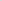 Zmiana postanowień niniejszej umowy może nastąpić za zgodą obydwu stron wyrażoną na piśmie, w formie aneksu do umowy z zachowaniem formy pisemnej pod rygorem nieważności takiej zmiany.Zamawiający działając w oparciu o art. 455 ustawy PZP określa następujące okoliczności zmiany terminu ustalonego w § 3 niniejszej umowy, w szczególności:       1 ) wstrzymania robót przez zamawiającego,wystąpienia niemożliwych do przewidzenia niekorzystnych warunków atmosferycznych uniemożliwiających prawidłowe wykonanie robót, w szczególności z powodu technologii realizacji prac określonych Umową, normami lub innymi przepisami, przeprowadzenie prób i sprawdzeń, dokonywanie odbiorów wymagającej konkretnych warunków atmosferycznych, jeżeli konieczność wykonania prac w tym okresie nie jest następstwem okolicznościami, za które Wykonawca ponosi odpowiedzialność — fakt ten musi być potwierdzony przez zamawiającego i inspektora nadzoru.wystąpienia wad Dokumentacji projektowej skutkujących koniecznością dokonania zmian w Dokumentacji projektowej, jeżeli uniemożliwia to lub wstrzymuje realizację określonego rodzaju robót mających wpływ na termin wykonywania robót fakt ten musi być potwierdzony przez zamawiającego i inspektora nadzoru.wystąpienia konieczności wykonania robót zamiennych na wniosek Zamawiającego lub Wykonawcy, udzielenia zamówień dodatkowych lub uzupełniających, które wstrzymują lub opóźniają realizację przedmiotu Umowywystąpienia opóźnienia w dokonaniu określonych czynności lub ich zaniechania przez właściwe organy administracji, które nie są następstwem okoliczności, za które Wykonawca ponosi odpowiedzialność,wystąpienia opóźnienia w wydawaniu decyzji, zezwoleń, uzgodnień, itp., do wydania których właściwe organy są zobowiązane na mocy przepisów prawa, jeżeli opóźnienie przekroczy okres, przewidziany w przepisach prawa, w którym ww. decyzje powinny zostać wydane oraz nie są następstwem okoliczności, za które Wykonawca ponosi odpowiedzialnośćniemożności wykonywania robót z powodu braku dostępności do miejsc niezbędnych do ich wykonania z przyczyn niezawinionych przez Wykonawcę,działania siły wyższej , mającej bezpośredni wpływ na terminowość wykonywania robót,wystąpienia okoliczności, których strony umowy nie były w stanie przewidzieć, pomimo zachowania należytej staranności,   10) wystąpienia zmian spowodowanych nieprzewidzianymi w specyfikacji warunkami      geologicznymi, archeologicznymi lub terenowymi, w szczególności: niewypały i niewybuchy,       wykopaliska archeologiczne,11) wystąpienia odmiennych (ale istotnych dla realizacji) od przyjętych w STWIORB oraz SWZ    i przedmiarach robót warunków terenowych, w szczególności istnienie  niezinwentaryzowanych lub błędnie zinwentaryzowanych obiektów budowlanych,w przypadku konieczności wykonania dodatkowych badań i ekspertyz, analiz itp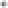 Zmiana postanowień Umowy w stosunku do treści oferty Wykonawcy jest możliwa poprzez zmianę sposobu wykonania przedmiotu Umowy, zmianę wynagrodzenia Wykonawcy lub poprzez przedłużenie terminu zakończenia robót w przypadku:zmiany przedmiotu zamówienia w przypadku wystąpienia robót zamiennych.konieczności zrealizowania jakiejkolwiek części robót, objętych przedmiotem Umowy, przy zastosowaniu odmiennych rozwiązań technicznych lub technologicznych, niż wskazane w Dokumentacji projektowej, a wynikających ze stwierdzonych wad tej Dokumentacji lub zmiany stanu prawnego w oparciu, o który je przygotowano, gdyby zastosowanie przewidzianych rozwiązań groziło niewykonaniem lub wykonaniem nienależytym przedmiotu Umowy.odbiegających w sposób istotny od przyjętych w Dokumentacji projektowej warunków geologicznych, geotechnicznych lub hydrologicznych, rozpoznania terenu w zakresie znalezisk archeologicznych, występowania niewybuchów lub niewypałów, które mogą skutkować w świetle dotychczasowych założeń niewykonaniem lub nienależytym wykonaniem przedmiotu Umowykonieczność zrealizowania przedmiotu Umowy przy zastosowaniu innych rozwiązań technicznych lub materiałowych ze względu na zmiany obowiązującego prawa,wystąpienia zmian powszechnie obowiązujących przepisów prawa w zakresie mającym wpływ na realizację przedmiotu umowy,wyniknięcia rozbieżności lub niejasności w rozumieniu pojęć użytych w umowie, których nie można usunąć w inny sposób, a zmiana będzie umożliwiać usunięcie rozbieżności i doprecyzowanie umowy w celu jednoznacznej interpretacji jej zapisów przez strony.W przypadku urzędowej zmiany stawki VAT strony zobowiązują się do zawarcia aneksu do umowy regulującego wysokość VAT, tym samym zmiany wynagrodzenia określonego w Umowie,zmiany osób odpowiedzialnych za kontakty i nadzór nad realizacją przedmiotu umowy. Zmiana którejkolwiek z osób w trakcie realizacji przedmiotu niniejszej umowy, musi być uzasadniona przez Wykonawcę na piśmie i wymaga pisemnego zaakceptowania przez Zamawiającego. Zamawiający zaakceptuje taką zmianę w terminie 7 dni od daty przedłożenia propozycji i wyłącznie wtedy, gdy kwalifikacje i doświadczenie wskazanych osób będą takie same lub wyższe od kwalifikacji i doświadczenia osób wymaganego postanowieniami specyfikacji istotnych warunków zamówienia. Przerwa w wykonywaniu Umowy wynikająca z braku personelu Wykonawcy będzie traktowana jako przyczyna zależna od Wykonawcy i nie może stanowić podstawy do przedłużenia terminu wykonania robótwystąpienia oczywistych omyłek pisarskich i rachunkowych w treści umowy.wystąpienia konieczności zmian osób wykonawcy w przypadku, gdy zamawiający uzna, że osoby te nie wykonują należycie swoich obowiązków. Wykonawca obowiązany jest dokonać zmiany tych osób na inne spełniające na dzień składania ofert warunki określone w specyfikacji w terminie nie dłuższym niż 14 dni od daty złożenia wniosku przez zamawiającego.Wykonawca musi przedłożyć Zamawiającemu propozycję zmiany, o której mowa w pkt. 10 nie później niż 7 dni przed planowanym skierowaniem do kierowania budową/robotami którejkolwiek osoby.zaakceptowana przez Zamawiającego zmiana którejkolwiek z osób, o których mowa w pkt. 10 i 11 winna być dokona wpisem do dziennika budowy.ograniczenia zakresu robót wynikającego z wprowadzenia zmian istotnych lub nieistotnych w rozumieniu Prawa budowlanego w dokumentacji projektowej, które wynikło w trakcie realizacji robót i były konieczne w celu prawidłowej realizacji przedmiotu zamówienia.z zastrzeżeniem przypadku, w którym Zamawiający nałożył obowiązek osobistego wykonania przez Wykonawcę kluczowych części zamówienia na roboty budowlane w SWZ, Wykonawca może:powierzyć realizację części zamówienia Podwykonawcom, mimo nie wskazania w ofercie takiej części do powierzenia podwykonawcom;wskazać inny zakres Podwykonawstwa, niż przedstawiony w Ofercie;wskazać innych Podwykonawców niż przedstawieni w Ofercie;zrezygnować z Podwykonawstwaw razie zmiany wysokości minimalnego wynagrodzenia za pracę ustalonego na podstawie art. 2 ust. 3-5 Ustawy z dnia 10.10.2002 r. o minimalnym wynagrodzeniu za pracę, zmiany zasad podlegania ubezpieczeniom społecznym lub ubezpieczeniu zdrowotnemu lub wysokości stawki składki na ubezpieczenia społeczne lub zdrowotne oraz w razie zmiany zasad gromadzenia i wysokości wpłat do pracowniczych planów kapitałowych, o których mowa w ustawie z dnia 4 października 2018 r. o pracowniczych planach kapitałowych (Dz. U. poz. 2215 oraz z 2019 r. poz. 1074 i 1572), w przypadku, gdy zmiana ta będzie miała wpływ na koszty wykonania przedmiotu zamówienia przez Wykonawcę. Zamawiający dopuszcza możliwość zmiany wysokości wynagrodzenia należnego Wykonawcy o kwotę stanowiącą różnicę między nowo obowiązującą a dotychczasową wysokością minimalnego wynagrodzenia za pracę lub wysokością kosztów związanych ze zmianą wysokości składki na ubezpieczenie społeczne lub zdrowotne lub dotychczasową wysokością wpłat do pracowniczych planów kapitałowych, jeżeli zmiany te będą miały wpływ na koszty wykonania przedmiotu zamówienia przez Wykonawcę. Zobowiązuje się Wykonawcę do wykazania wpływu ww. zmian na koszty wykonania zamówienia. W tym celu Wykonawca przedstawi Zamawiającemu odpowiednie dokumenty i zestawienia, na podstawie których Zamawiający, po uprzednich negocjacjach z Wykonawcą, rozpatrzy zasadność wprowadzenia zmiany wynagrodzenia za wykonanie zamówienia,W przedstawionych w ust. 2 pkt. 1) -14) i 3 przypadkach wystąpienia opóźnień, strony ustalą nowe terminy, z tym, że maksymalny okres przesunięcia terminu zakończenia realizacji przedmiotu umowy równy będzie okresowi przerwy lub przestoju. Przesunięcie terminu będzie musiało być szczegółowo uzasadnione przez wykonawcę i zaakceptowane przez zamawiającego, z wyjątkiem zaistnienia okoliczności, o których mowa w ust. 2 pkt. 1).Jeżeli z jakiejkolwiek przyczyny, która nie uprawnia wykonawcy do przedłużenia terminu wykonania robót lub ich części, tempo robót według zamawiającego nie pozwoli na terminowe ich zakończenie, zamawiający może polecić wykonawcy podjęcie działań dla przyspieszenia tempa robót. Wszystkie koszty związane z podjętymi działaniami obciążają wykonawcę.Zamawiający ma możliwość przedłużenia terminu realizacji niniejszej umowy z przyczyn nie leżących po stronie wykonawcy.Nie stanowią zmiany umowy w rozumieniu art. 454 i 455 ustawy PZP następujące zmiany:danych związanych z obsługą administracyjno-organizacyjną Umowy, w szczególności zmiana numeru rachunku bankowego,danych teleadresowych,danych rejestrowych,będące następstwem sukcesji uniwersalnej po jednej ze stron Umowy.§ 14 Roboty zamienne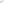 1. Zamawiający dopuszcza możliwość wystąpienia w trakcie realizacji przedmiotu umowy konieczności wykonania robót zamiennych w stosunku do przewidzianych dokumentacją projektową, w sytuacji, gdy wykonanie tych robót będzie niezbędne do prawidłowego, tj. zgodnego z zasadami wiedzy technicznej i obowiązującymi na dzień odbioru robót przepisami wykonania przedmiotu umowy.Za roboty zamienne uważać się będzie roboty wykonywane z uwzględnieniem zmian rozwiązań materiałowo-konstrukcyjnych i technologicznych w stosunku do rozwiązań przyjętych w projekcie, których potrzeba wykonania wynikła z okoliczności, których nie można było przewidzieć w dniu zawarcia umowy.Za roboty zamienne uważać się będzie także roboty wykonywane z uwzględnieniem zmian rozwiązań materiałowo-konstrukcyjnych i technologicznych w stosunku do rozwiązań przyjętych w projekcie, których potrzeba wykonania wynikać może z podwyższenia walorów techniczno-eksploatacyjnych.Podstawę wykonania robót zamiennych stanowić będzie zgoda inspektora nadzoru dokonana na podstawie zatwierdzonego przez Zamawiającego „Protokołu wykonania robót zamiennych”, który powinien zawierać: zakres robót zmiennych uzasadnienie konieczności ich wykonania oraz kosztorys różnicowy, określający różnicę pomiędzy wartością robót podlegających zamianie, a wartością robót określonych do wykonania jako zamienne. Zamawiający wyraża zgodę na wykonanie robót zamiennych po uzyskaniu zgody autora projektu.Bez uprzedniej zgody Zamawiającego i inspektora nadzoru wykonywane mogę być jedynie prace niezbędne ze względu na bezpieczeństwo lub konieczność zapobieżenia awarii.Do wyceny wartości robót zamiennych będą stosowane stawki określone w kosztorysie ofertowym.Płatności za roboty zamienne odbywać się będzie na podstawie zatwierdzonego przez zamawiającego „Protokołu wykonania robót zamiennych”, o którym mowa w ust. 4 niniejszego paragrafu oraz wg zasad określonych w § 6 przedmiotowej umowy.W przypadku zmian proponowanych przez Wykonawcę, jest on zobowiązany dostarczyć sporządzony projekt zamienny zawierający opis proponowanych zmian wraz z rysunkami.Odbiory robót zamiennych będą dokonywane wg zasad określonych w § 10 niniejszej umowy.10. W przypadku wprowadzenia robót (materiałów) zamiennych powodujących zmniejszenie wartości robót danego elementu robót, a odpowiadających elementom zawartym w kosztorysie ofertowym, wynagrodzenie , o którym mowa w § 5 ust. 1 zostanie pomniejszone o wartość różnicy między kosztem elementu pierwotnego, a kosztem wykonania elementu zamiennego.W przypadku robót zamiennych powodujących zmniejszenie wartości robót danego elementu robót, a nie odpowiadających opisowi pozycji w kosztorysie ofertowym, wynagrodzenie, o którym mowa w § 5 ust. 1 zostanie pomniejszone o wartość różnicy między kosztem wykonania elementu pierwotnego, a kosztem wykonania elementu zamiennego wg następujących zasad: Wykonawca powinien przedłożyć do akceptacji Zamawiającego kalkulację ceny jednostkowej tych robót z uwzględnieniem cen czynników produkcji nie wyższych od średnich cen materiałów, sprzętu i transportu publikowanych w wydawnictwie „Sekocenbud” w miesiącu, w którym kalkulacja jest sporządzana oraz nakładów rzeczowych określonych w Katalogach Nakładów Rzeczowych (KNR), a w przypadku robót, dla których nie określono nakładów rzeczowych w KNR, wg innych ogólnie stosowanych katalogów lub nakładów własnych zaakceptowanych przez Zamawiającego. Jeżeli cena jednostkowa przedłożona przez Wykonawcę do akceptacji Zamawiającemu będzie skalkulowana niezgodnie z postanowieniami niniejszego ustępu Zamawiający wprowadzi korektę.W przypadku wprowadzenia robót (materiałów) zamiennych powodujących zwiększenie wartości robót danego elementu robót, a odpowiadających elementom zawartym w kosztorysie ofertowym, wynagrodzenie , o którym mowa w § 5 ust. 1 zostanie zwiększone o wartość różnicy między kosztem wykonania elementu zamiennego a kosztem wykonania elementu pierwotnego.W przypadku robót zamiennych powodujących zwiększenie wartości robót danego elementu robót, a nie odpowiadających opisowi pozycji w kosztorysie ofertowym, wynagrodzenie, o którym mowa w § 5 ust. 1 zostanie zwiększone o wartość różnicy między kosztem wykonania elementu zamiennego, a kosztem wykonania elementu pierwotnego wg następujących zasad: Wykonawca powinien przedłożyć do akceptacji Zamawiającego kalkulację ceny jednostkowej tych robót z uwzględnieniem cen czynników produkcji nie wyższych od średnich cen materiałów, sprzętu i transportu publikowanych w wydawnictwie „Sekocenbud” w miesiącu, w którym kalkulacja jest sporządzana oraz nakładów rzeczowych określonych w Katalogach Nakładów Rzeczowych (KNR), a w przypadku robót, dla których nie określono nakładów rzeczowych w KNRI wg innych ogólnie stosowanych katalogów lub nakładów własnych zaakceptowanych przez Zamawiającego. Jeżeli cena jednostkowa przedłożona przez Wykonawcę do akceptacji Zamawiającemu będzie skalkulowana niezgodnie z postanowieniami niniejszego ustępu Zamawiający wprowadzi korektę.Wykonanie robót zamiennych strony zobowiązane są potwierdzić w formie pisemnego aneksu.§ 15 Gwarancie (okres rękojmi)1 Strony postanawiają, iż odpowiedzialność wykonawcy z tytułu rękojmi za wady fizyczne każdego z elementów przedmiotu umowy wynosi …. miesięcy licząc od dnia odbioru końcowego całego przedmiotu umowy.Strony umowy postanawiają, że odpowiedzialność wykonawcy z tytułu rękojmi zostanie rozszerzona przez udzielenie 60 miesięcy gwarancji za wady fizyczne każdego z elementów przedmiotu umowy, licząc od dnia odbioru końcowego całego przedmiotu umowy z wyjątkiem urządzeń, na które ich producenci udzielili dłuższego okresu gwarancji — według gwarancji producenta, z zastrzeżeniem maksymalnego okresu — w przypadku oferowania przez producenta opcjonalnych okresów gwarancji.Dokumenty gwarancyjne Wykonawca zobowiązany jest dostarczyć w dacie odbioru końcowego, jako załącznik do protokołu.Gwarancja obejmuje.przeglądy gwarancyjne zapewniające bezusterkową eksploatację w okresach udzielonej gwarancji,Nie podlegają uprawnieniom z tytułu gwarancji wady i usterki powstałe wskutek:działania siły wyższej albo wyłącznie z winy użytkownika lub osoby trzeciej, za którą Wykonawca nie ponosi odpowiedzialności,normalnego zużycia wybudowanych obiektów lub jego części,Wykonawca zobowiązuje się do usunięcia zgłoszonych pisemnie przez użytkownika wad i usterek w terminie 14 dni kalendarzowych, a wad szczególnie uciążliwych, w tym awarii urządzeń i instalacji — w ciągu 24 godzin.Jeżeli usunięcie wady lub usterki ze względów technicznych nie jest możliwe w terminie 14 dni kalendarzowych, Wykonawca jest zobowiązany powiadomić o tym pisemnie zamawiającego. Zamawiający wyznaczy nowy termin. Niedotrzymanie przez wykonawcę wyznaczonego terminu będzie zakwalifikowane jako odmowa usunięcia wady lub usterki.W przypadku odmowy usunięcia wad lub usterek ze strony wykonawcy lub nie wywiązywaniu się z terminów, o których mowa w ust. 6 i 7, zamawiający zleci usunięcie tych wad lub usterek innemu podmiotowi, obciążając kosztami wykonawcęNa okoliczność usunięcia wad lub usterek spisuje się protokół z udziałem wykonawcy i zamawiają-cego.10. Stwierdzenie usunięcia wad powinno nastąpić nie później niż w ciągu 3 dni roboczych od daty zawiadomienia zamawiającego przez wykonawcę o dokonaniu naprawy.11 . Jeżeli wada lub usterka fizyczna elementu o dłuższym okresie gwarancji spowodowała uszkodzenie elementu, dla którego okres gwarancji już upłynął, Wykonawca zobowiązuje się do nieodpłatnego usunięcia wad lub usterek w obu elementach.12. W razie stwierdzenia przez zamawiającego wad lub usterek, okres gwarancyjny zostanie wydłużony o okres pomiędzy datą zawiadomienia wykonawcy o stwierdzeniu wad lub usterek a datą ich usunięcia.13. Wykonawca nie odpowiada za usterki powstałe w wyniku zwłoki w zawiadomieniu go o usterce, jeżeli ta spowodowała inne usterki (uszkodzenia), których można było uniknąć, gdyby w terminie zawiadomiono wykonawcę o zaistniałej usterce.14. Odbiór poprzedzający zakończenie okresu gwarancji i rękojmi odbędzie się na wniosek zamawiającego, który zostanie przesłany do wykonawcy na 30 dni przed upływem okresu gwarancji lub rękojmi.Zamawiający dokona przeglądu z tytułu rękojmi lub gwarancji z udziałem wykonawcy. W przypadku stwierdzenia wad lub usterek Wykonawca zobowiązuje się do usunięcia tych wad lub usterek w terminie 14 dni od daty przeglądu. Zamawiający umożliwi dostęp do obiektu w celu usunięcia wady lub usterki.§ 16 Zabezpieczenie należytego wykonania umowy1 Zabezpieczenie należytego wykonania umowy ustala się w wysokości 5 % wartości wynagrodzenia brutto za przedmiot zamówienia tj. ……………………………………………. zł.Zabezpieczenie Wykonawca zobowiązany jest wnieść na rachunek lub dostarczyć w dniu podpisania umowy.Zabezpieczenie należytego wykonania umowy wniesione zostało w formie:………………………………….Zabezpieczenie wniesione w pieniądzu będzie się znajdowało na koncie depozytowym Zamawiającego.Zabezpieczenie należytego wykonania będzie zwrócone Wykonawcy w terminach i wysokościach jak niżej:70% kwoty zabezpieczenia w terminie 30 dni od dnia wykonania zamówienia i uznania go przez zamawiającego za należycie wykonane.30% kwoty zabezpieczenia jest zwracane nie później niż w 15 dniu od dnia upływu okresu rękojmi za wady lub gwarancji.W sytuacji, gdy wskutek okoliczności, o których mowa w § 13 niniejszej umowy wystąpi konieczność przedłużenia terminu realizacji zamówienia w stosunku do terminu przedstawionego w ofercie przetargowej, Wykonawca przed podpisaniem aneksu, zobowiązany jest do przedłużenia terminu ważności wniesionego zabezpieczenia należytego wykonania umowy albo, jeśli nie jest to możliwe, do wniesienia nowego zabezpieczenia na okres wynikający z aneksu do umowy.§ 17 Postanowienia szczegółowe1 . Strony zobowiązują się do współpracy w zakresie realizacji przedmiotu umowy.Wykonawca oświadcza, że zapoznał się z dokumentami dotyczącymi przedmiotu zamówienia i że możliwe jest jego wykonanie.Wykonawca zobowiązuje się skierować do kierowania budową i do kierowania robotami personel wskazany przez Wykonawcę w ofercie. Zmiana którejkolwiek osób, o których mowa w zdaniu poprzednim w trakcie realizacji przedmiotu niniejszej umowy, nastąpi zgodnie z postanowieniami § 13 ust.3 pkt.9 niniejszej umowy.Skierowanie, bez akceptacji Zamawiającego, do kierowania robotami innych osób niż wskazane w ofercie Wykonawcy stanowi podstawę do odstąpienia od umowy przez Zamawiającego z winy Wykonawcy.Osobą odpowiedzialną za realizację zamówienia ze strony Zamawiającego jest:Pan Mirosław Kondraciuk	tel. 68 341 6231Osobą odpowiedzialną za realizację zamówienia ze strony Wykonawcy jest:Pan …………………………….         	Tel. ………………………………….§ 18 Postanowienia końcowe1 . Ewentualne spory, wynikłe z niniejszej umowy, strony zobowiązuję się rozwiązywać na drodze wspólnych negocjacji, a przypadku niemożności ustalenia zgodnego stanowiska w terminie 30 dni od dnia wystąpienia jednej ze stron spory będą rozstrzygane przez sąd właściwy miejscowo dla siedziby Zamawiającego.Wszelkie polecenia wydawane Wykonawcy przez Zamawiającego oraz inspektora nadzoru, jak również zapytania i odpowiedzi dotyczące realizacji niniejszej umowy wymagają formy pisemnej.W sprawach, których nie reguluje niniejsza umowa będą miały zastosowanie ogólnie obowiązujące przepisy, w szczególności przepisy Kodeksu cywilnego, ustawy Prawo budowlane i Prawo zamówień publicznych wraz z aktami wykonawczymi do tych ustaw.Językiem Umowy, wszelkiej korespondencji, faktur i dokumentów sporządzonych przez Wykonawcę jest język polski.Umowa została sporządzona w trzech jednobrzmiących egzemplarzach, jeden egzemplarz dla Wykonawcy i dwa egzemplarze dla Zamawiającego..Załącznik nr 1 - kosztorys ofertowyZałącznik nr 2 - Oferta Wykonawcy z dnia ......2022 r.Załącznik nr 3 - Dokumentacja projektowa	ZAMAWIAJĄCY:	WYKONAWCA: